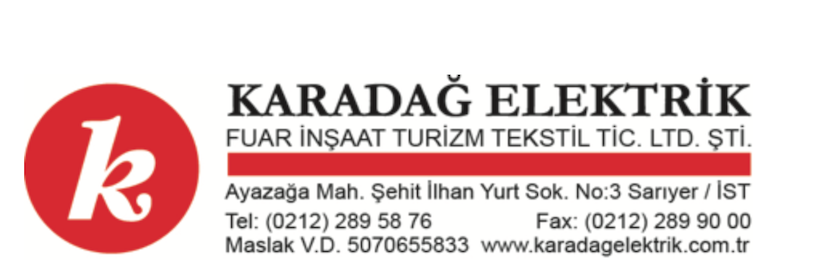   İŞ BAŞVURU FORMUBaşvuru Tarihi			:Başvurulan Pozisyon		:A. KİŞİSEL BİLGİLERB. EĞİTİM BİLGİLERİ C. YABANCI DİL BİLGİSİD. BİLGİSAYAR BİLGİSİE. İŞ TECRÜBESİ (Sondan başa doğru)F. KATILDIĞINIZ KURS / SEMİNER/ SERTİFİKA / ÖDÜL ve TAKDİRLERG. ÜYE OLDUĞUNUZ DERNEK ve KURULUŞLARH. HOBiLERiNiZI. DİĞER BİLGİLERJ.REFERANSLAR (Çalıştığınız Yerlerde Yönetici/Sorumlu/,Amir Pozisyonunda Olan Kişiler)K. ÜCRET BEKLENTİNİZL. EKLEMEK İSTEDİKLERİNİZYukarıda vermiş olduğum bilgilerin eksiksiz ve doğru olduğunu beyan ederim.     Aday							                      OnayAd, Soyad	:                                                                                             Ad, Soyad	  :      İmza                  :                                                                                             İmza              :  Tarih		: 		                                                                     Tarih	  : FOTOĞRAFAdınızDoğum YerinizSoyadınızDoğum TarihinizCinsiyetinizBayan                      ErkekBayan                      ErkekBayan                      ErkekBayan                      ErkekUyruğunuzTC                            Diğer    ……….TC                            Diğer    ……….TC                            Diğer    ……….TC                            Diğer    ……….İkametgah AdresinizTelefon NumaranızEv:Cep1:Cep1:Cep2:E-posta adresiniz                                       @                                       @                                       @                                       @Askerlik DurumunuzTamamlandıTerhis TarihiAskerlik DurumunuzTecilliTarihAskerlik DurumunuzMuafMuafiyet NedeniSürücü belgeniz var mı? B                C              D               E              F              Yok B                C              D               E              F              Yok B                C              D               E              F              Yok B                C              D               E              F              YokMedeni DurumunuzEvli                BekarEşinizin MesleğiSigara Kullanıyor musunuz?Evet               HayırÇocuk SayısıOkul AdıBölümüBaşlangıç TarihiBitiş TarihiMezuniyet DerecesiİlköğretimLiseÖn LisansLisansY. LisansDoktoraDilOkumaOkumaOkumaYazmaYazmaYazmaKonuşmaKonuşmaKonuşmaDilOrtaİyiÇok iyiOrtaİyiÇok iyiOrtaİyiÇok iyi1-2-3-ProgramÇok İyiİyiOrtaAzExcelWordPower PointDiğer:Diğer:Diğer:Diğer:Diğer:Firma/Kurum AdıGörevinizGiriş TarihiÇıkış TarihiAyrılma SebebiAldığınız Ücret (Net/Brüt)KonuKurumSüreTarihHerhangi bir sağlık probleminiz var mı?Hayır             Evet               Varsa Açıklayınız: Hayır             Evet               Varsa Açıklayınız: Hayır             Evet               Varsa Açıklayınız: Mahkumiyet durumunuz var mı?Hayır             Evet               Varsa Açıklayınız:Hayır             Evet               Varsa Açıklayınız:Hayır             Evet               Varsa Açıklayınız:Size ulaşamadığımızda haber verilecek kişinin;Adı-SoyadıYakınlığıTelefonuSize ulaşamadığımızda haber verilecek kişinin;Adı, SoyadıÇalıştığı KurumGöreviTelefon NumarasıBrütNetVardiyalı çalışır mısınız?             Evet                                 Hayır